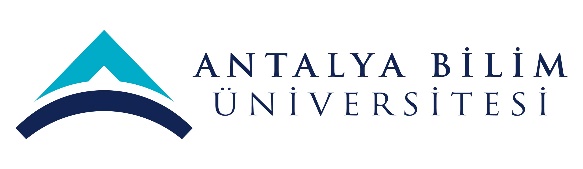 ECTS Course Description FormECTS Course Description FormECTS Course Description FormECTS Course Description FormECTS Course Description FormECTS Course Description FormECTS Course Description FormECTS Course Description FormECTS Course Description FormECTS Course Description FormECTS Course Description FormECTS Course Description FormECTS Course Description FormECTS Course Description FormECTS Course Description FormECTS Course Description FormECTS Course Description FormECTS Course Description FormECTS Course Description FormECTS Course Description FormECTS Course Description FormECTS Course Description FormECTS Course Description FormECTS Course Description FormPART I ( Senate Approval)PART I ( Senate Approval)PART I ( Senate Approval)PART I ( Senate Approval)PART I ( Senate Approval)PART I ( Senate Approval)PART I ( Senate Approval)PART I ( Senate Approval)PART I ( Senate Approval)PART I ( Senate Approval)PART I ( Senate Approval)PART I ( Senate Approval)PART I ( Senate Approval)PART I ( Senate Approval)PART I ( Senate Approval)PART I ( Senate Approval)PART I ( Senate Approval)PART I ( Senate Approval)PART I ( Senate Approval)PART I ( Senate Approval)PART I ( Senate Approval)PART I ( Senate Approval)PART I ( Senate Approval)PART I ( Senate Approval)PART I ( Senate Approval)PART I ( Senate Approval)PART I ( Senate Approval)PART I ( Senate Approval)PART I ( Senate Approval)Offering School  Tourism FacultyTourism FacultyTourism FacultyTourism FacultyTourism FacultyTourism FacultyTourism FacultyTourism FacultyTourism FacultyTourism FacultyTourism FacultyTourism FacultyTourism FacultyTourism FacultyTourism FacultyTourism FacultyTourism FacultyTourism FacultyTourism FacultyTourism FacultyTourism FacultyTourism FacultyTourism FacultyTourism FacultyTourism FacultyTourism FacultyTourism FacultyTourism FacultyOffering DepartmentGastronomy and Culinary ArtsGastronomy and Culinary ArtsGastronomy and Culinary ArtsGastronomy and Culinary ArtsGastronomy and Culinary ArtsGastronomy and Culinary ArtsGastronomy and Culinary ArtsGastronomy and Culinary ArtsGastronomy and Culinary ArtsGastronomy and Culinary ArtsGastronomy and Culinary ArtsGastronomy and Culinary ArtsGastronomy and Culinary ArtsGastronomy and Culinary ArtsGastronomy and Culinary ArtsGastronomy and Culinary ArtsGastronomy and Culinary ArtsGastronomy and Culinary ArtsGastronomy and Culinary ArtsGastronomy and Culinary ArtsGastronomy and Culinary ArtsGastronomy and Culinary ArtsGastronomy and Culinary ArtsGastronomy and Culinary ArtsGastronomy and Culinary ArtsGastronomy and Culinary ArtsGastronomy and Culinary ArtsGastronomy and Culinary ArtsProgram(s) Offered toGastronomy and Culinary ArtsGastronomy and Culinary ArtsGastronomy and Culinary ArtsGastronomy and Culinary ArtsGastronomy and Culinary ArtsGastronomy and Culinary ArtsGastronomy and Culinary ArtsGastronomy and Culinary ArtsGastronomy and Culinary ArtsGastronomy and Culinary ArtsGastronomy and Culinary ArtsGastronomy and Culinary ArtsGastronomy and Culinary ArtsMustMustMustMustMustMustMustMustMustMustMustMustMustMustMustProgram(s) Offered toProgram(s) Offered toCourse Code GAST 203GAST 203GAST 203GAST 203GAST 203GAST 203GAST 203GAST 203GAST 203GAST 203GAST 203GAST 203GAST 203GAST 203GAST 203GAST 203GAST 203GAST 203GAST 203GAST 203GAST 203GAST 203GAST 203GAST 203GAST 203GAST 203GAST 203GAST 203Course NameFood and Their SpecificationsFood and Their SpecificationsFood and Their SpecificationsFood and Their SpecificationsFood and Their SpecificationsFood and Their SpecificationsFood and Their SpecificationsFood and Their SpecificationsFood and Their SpecificationsFood and Their SpecificationsFood and Their SpecificationsFood and Their SpecificationsFood and Their SpecificationsFood and Their SpecificationsFood and Their SpecificationsFood and Their SpecificationsFood and Their SpecificationsFood and Their SpecificationsFood and Their SpecificationsFood and Their SpecificationsFood and Their SpecificationsFood and Their SpecificationsFood and Their SpecificationsFood and Their SpecificationsFood and Their SpecificationsFood and Their SpecificationsFood and Their SpecificationsFood and Their SpecificationsLanguage of InstructionEnglishEnglishEnglishEnglishEnglishEnglishEnglishEnglishEnglishEnglishEnglishEnglishEnglishEnglishEnglishEnglishEnglishEnglishEnglishEnglishEnglishEnglishEnglishEnglishEnglishEnglishEnglishEnglishType of CourseLectureLectureLectureLectureLectureLectureLectureLectureLectureLectureLectureLectureLectureLectureLectureLectureLectureLectureLectureLectureLectureLectureLectureLectureLectureLectureLectureLectureLevel of CourseUndergraduateUndergraduateUndergraduateUndergraduateUndergraduateUndergraduateUndergraduateUndergraduateUndergraduateUndergraduateUndergraduateUndergraduateUndergraduateUndergraduateUndergraduateUndergraduateUndergraduateUndergraduateUndergraduateUndergraduateUndergraduateUndergraduateUndergraduateUndergraduateUndergraduateUndergraduateUndergraduateUndergraduateHours per WeekLecture: 3Lecture: 3Lecture: 3Lecture: 3Lecture: 3Laboratory:Laboratory:Laboratory:Laboratory:Recitation: Recitation: Practical:  Practical:  Practical:  Practical:  Practical:  Studio: Studio: Studio: Studio: Studio: Other: Other: Other: Other: Other: Other: Other: ECTS Credit3333333333333333333333333333Grading ModeLetter GradeLetter GradeLetter GradeLetter GradeLetter GradeLetter GradeLetter GradeLetter GradeLetter GradeLetter GradeLetter GradeLetter GradeLetter GradeLetter GradeLetter GradeLetter GradeLetter GradeLetter GradeLetter GradeLetter GradeLetter GradeLetter GradeLetter GradeLetter GradeLetter GradeLetter GradeLetter GradeLetter GradePre-requisitesnanananananananananananananananananananananananananananaCo-requisitesnanananananananananananananananananananananananananananaRegistration RestrictionnanananananananananananananananananananananananananananaEducational ObjectiveThe aim of this course is to elaborate on factors contributing to changes of food properties during preparation, cooking and storageThe aim of this course is to elaborate on factors contributing to changes of food properties during preparation, cooking and storageThe aim of this course is to elaborate on factors contributing to changes of food properties during preparation, cooking and storageThe aim of this course is to elaborate on factors contributing to changes of food properties during preparation, cooking and storageThe aim of this course is to elaborate on factors contributing to changes of food properties during preparation, cooking and storageThe aim of this course is to elaborate on factors contributing to changes of food properties during preparation, cooking and storageThe aim of this course is to elaborate on factors contributing to changes of food properties during preparation, cooking and storageThe aim of this course is to elaborate on factors contributing to changes of food properties during preparation, cooking and storageThe aim of this course is to elaborate on factors contributing to changes of food properties during preparation, cooking and storageThe aim of this course is to elaborate on factors contributing to changes of food properties during preparation, cooking and storageThe aim of this course is to elaborate on factors contributing to changes of food properties during preparation, cooking and storageThe aim of this course is to elaborate on factors contributing to changes of food properties during preparation, cooking and storageThe aim of this course is to elaborate on factors contributing to changes of food properties during preparation, cooking and storageThe aim of this course is to elaborate on factors contributing to changes of food properties during preparation, cooking and storageThe aim of this course is to elaborate on factors contributing to changes of food properties during preparation, cooking and storageThe aim of this course is to elaborate on factors contributing to changes of food properties during preparation, cooking and storageThe aim of this course is to elaborate on factors contributing to changes of food properties during preparation, cooking and storageThe aim of this course is to elaborate on factors contributing to changes of food properties during preparation, cooking and storageThe aim of this course is to elaborate on factors contributing to changes of food properties during preparation, cooking and storageThe aim of this course is to elaborate on factors contributing to changes of food properties during preparation, cooking and storageThe aim of this course is to elaborate on factors contributing to changes of food properties during preparation, cooking and storageThe aim of this course is to elaborate on factors contributing to changes of food properties during preparation, cooking and storageThe aim of this course is to elaborate on factors contributing to changes of food properties during preparation, cooking and storageThe aim of this course is to elaborate on factors contributing to changes of food properties during preparation, cooking and storageThe aim of this course is to elaborate on factors contributing to changes of food properties during preparation, cooking and storageThe aim of this course is to elaborate on factors contributing to changes of food properties during preparation, cooking and storageThe aim of this course is to elaborate on factors contributing to changes of food properties during preparation, cooking and storageThe aim of this course is to elaborate on factors contributing to changes of food properties during preparation, cooking and storageCourse DescriptionThis course builds on the principles taught in food science related courses, covering topics such as physical and chemical properties of food, preservation and storing of food as well as food additives in more detail. Emphasis is placed on the changes in food properties during food preparation, different cooking methods and storage. .This course builds on the principles taught in food science related courses, covering topics such as physical and chemical properties of food, preservation and storing of food as well as food additives in more detail. Emphasis is placed on the changes in food properties during food preparation, different cooking methods and storage. .This course builds on the principles taught in food science related courses, covering topics such as physical and chemical properties of food, preservation and storing of food as well as food additives in more detail. Emphasis is placed on the changes in food properties during food preparation, different cooking methods and storage. .This course builds on the principles taught in food science related courses, covering topics such as physical and chemical properties of food, preservation and storing of food as well as food additives in more detail. Emphasis is placed on the changes in food properties during food preparation, different cooking methods and storage. .This course builds on the principles taught in food science related courses, covering topics such as physical and chemical properties of food, preservation and storing of food as well as food additives in more detail. Emphasis is placed on the changes in food properties during food preparation, different cooking methods and storage. .This course builds on the principles taught in food science related courses, covering topics such as physical and chemical properties of food, preservation and storing of food as well as food additives in more detail. Emphasis is placed on the changes in food properties during food preparation, different cooking methods and storage. .This course builds on the principles taught in food science related courses, covering topics such as physical and chemical properties of food, preservation and storing of food as well as food additives in more detail. Emphasis is placed on the changes in food properties during food preparation, different cooking methods and storage. .This course builds on the principles taught in food science related courses, covering topics such as physical and chemical properties of food, preservation and storing of food as well as food additives in more detail. Emphasis is placed on the changes in food properties during food preparation, different cooking methods and storage. .This course builds on the principles taught in food science related courses, covering topics such as physical and chemical properties of food, preservation and storing of food as well as food additives in more detail. Emphasis is placed on the changes in food properties during food preparation, different cooking methods and storage. .This course builds on the principles taught in food science related courses, covering topics such as physical and chemical properties of food, preservation and storing of food as well as food additives in more detail. Emphasis is placed on the changes in food properties during food preparation, different cooking methods and storage. .This course builds on the principles taught in food science related courses, covering topics such as physical and chemical properties of food, preservation and storing of food as well as food additives in more detail. Emphasis is placed on the changes in food properties during food preparation, different cooking methods and storage. .This course builds on the principles taught in food science related courses, covering topics such as physical and chemical properties of food, preservation and storing of food as well as food additives in more detail. Emphasis is placed on the changes in food properties during food preparation, different cooking methods and storage. .This course builds on the principles taught in food science related courses, covering topics such as physical and chemical properties of food, preservation and storing of food as well as food additives in more detail. Emphasis is placed on the changes in food properties during food preparation, different cooking methods and storage. .This course builds on the principles taught in food science related courses, covering topics such as physical and chemical properties of food, preservation and storing of food as well as food additives in more detail. Emphasis is placed on the changes in food properties during food preparation, different cooking methods and storage. .This course builds on the principles taught in food science related courses, covering topics such as physical and chemical properties of food, preservation and storing of food as well as food additives in more detail. Emphasis is placed on the changes in food properties during food preparation, different cooking methods and storage. .This course builds on the principles taught in food science related courses, covering topics such as physical and chemical properties of food, preservation and storing of food as well as food additives in more detail. Emphasis is placed on the changes in food properties during food preparation, different cooking methods and storage. .This course builds on the principles taught in food science related courses, covering topics such as physical and chemical properties of food, preservation and storing of food as well as food additives in more detail. Emphasis is placed on the changes in food properties during food preparation, different cooking methods and storage. .This course builds on the principles taught in food science related courses, covering topics such as physical and chemical properties of food, preservation and storing of food as well as food additives in more detail. Emphasis is placed on the changes in food properties during food preparation, different cooking methods and storage. .This course builds on the principles taught in food science related courses, covering topics such as physical and chemical properties of food, preservation and storing of food as well as food additives in more detail. Emphasis is placed on the changes in food properties during food preparation, different cooking methods and storage. .This course builds on the principles taught in food science related courses, covering topics such as physical and chemical properties of food, preservation and storing of food as well as food additives in more detail. Emphasis is placed on the changes in food properties during food preparation, different cooking methods and storage. .This course builds on the principles taught in food science related courses, covering topics such as physical and chemical properties of food, preservation and storing of food as well as food additives in more detail. Emphasis is placed on the changes in food properties during food preparation, different cooking methods and storage. .This course builds on the principles taught in food science related courses, covering topics such as physical and chemical properties of food, preservation and storing of food as well as food additives in more detail. Emphasis is placed on the changes in food properties during food preparation, different cooking methods and storage. .This course builds on the principles taught in food science related courses, covering topics such as physical and chemical properties of food, preservation and storing of food as well as food additives in more detail. Emphasis is placed on the changes in food properties during food preparation, different cooking methods and storage. .This course builds on the principles taught in food science related courses, covering topics such as physical and chemical properties of food, preservation and storing of food as well as food additives in more detail. Emphasis is placed on the changes in food properties during food preparation, different cooking methods and storage. .This course builds on the principles taught in food science related courses, covering topics such as physical and chemical properties of food, preservation and storing of food as well as food additives in more detail. Emphasis is placed on the changes in food properties during food preparation, different cooking methods and storage. .This course builds on the principles taught in food science related courses, covering topics such as physical and chemical properties of food, preservation and storing of food as well as food additives in more detail. Emphasis is placed on the changes in food properties during food preparation, different cooking methods and storage. .This course builds on the principles taught in food science related courses, covering topics such as physical and chemical properties of food, preservation and storing of food as well as food additives in more detail. Emphasis is placed on the changes in food properties during food preparation, different cooking methods and storage. .This course builds on the principles taught in food science related courses, covering topics such as physical and chemical properties of food, preservation and storing of food as well as food additives in more detail. Emphasis is placed on the changes in food properties during food preparation, different cooking methods and storage. .Learning Outcomes LO1LO1LO1Describe and compare chemical and physical properties of major food commodities.Describe and compare chemical and physical properties of major food commodities.Describe and compare chemical and physical properties of major food commodities.Describe and compare chemical and physical properties of major food commodities.Describe and compare chemical and physical properties of major food commodities.Describe and compare chemical and physical properties of major food commodities.Describe and compare chemical and physical properties of major food commodities.Describe and compare chemical and physical properties of major food commodities.Describe and compare chemical and physical properties of major food commodities.Describe and compare chemical and physical properties of major food commodities.Describe and compare chemical and physical properties of major food commodities.Describe and compare chemical and physical properties of major food commodities.Describe and compare chemical and physical properties of major food commodities.Describe and compare chemical and physical properties of major food commodities.Describe and compare chemical and physical properties of major food commodities.Describe and compare chemical and physical properties of major food commodities.Describe and compare chemical and physical properties of major food commodities.Describe and compare chemical and physical properties of major food commodities.Describe and compare chemical and physical properties of major food commodities.Describe and compare chemical and physical properties of major food commodities.Describe and compare chemical and physical properties of major food commodities.Describe and compare chemical and physical properties of major food commodities.Describe and compare chemical and physical properties of major food commodities.Describe and compare chemical and physical properties of major food commodities.Describe and compare chemical and physical properties of major food commodities.Learning Outcomes LO2LO2LO2Recognize the physical and chemical reactions and related terminology that food undergo during preparation, cooking and storage.Recognize the physical and chemical reactions and related terminology that food undergo during preparation, cooking and storage.Recognize the physical and chemical reactions and related terminology that food undergo during preparation, cooking and storage.Recognize the physical and chemical reactions and related terminology that food undergo during preparation, cooking and storage.Recognize the physical and chemical reactions and related terminology that food undergo during preparation, cooking and storage.Recognize the physical and chemical reactions and related terminology that food undergo during preparation, cooking and storage.Recognize the physical and chemical reactions and related terminology that food undergo during preparation, cooking and storage.Recognize the physical and chemical reactions and related terminology that food undergo during preparation, cooking and storage.Recognize the physical and chemical reactions and related terminology that food undergo during preparation, cooking and storage.Recognize the physical and chemical reactions and related terminology that food undergo during preparation, cooking and storage.Recognize the physical and chemical reactions and related terminology that food undergo during preparation, cooking and storage.Recognize the physical and chemical reactions and related terminology that food undergo during preparation, cooking and storage.Recognize the physical and chemical reactions and related terminology that food undergo during preparation, cooking and storage.Recognize the physical and chemical reactions and related terminology that food undergo during preparation, cooking and storage.Recognize the physical and chemical reactions and related terminology that food undergo during preparation, cooking and storage.Recognize the physical and chemical reactions and related terminology that food undergo during preparation, cooking and storage.Recognize the physical and chemical reactions and related terminology that food undergo during preparation, cooking and storage.Recognize the physical and chemical reactions and related terminology that food undergo during preparation, cooking and storage.Recognize the physical and chemical reactions and related terminology that food undergo during preparation, cooking and storage.Recognize the physical and chemical reactions and related terminology that food undergo during preparation, cooking and storage.Recognize the physical and chemical reactions and related terminology that food undergo during preparation, cooking and storage.Recognize the physical and chemical reactions and related terminology that food undergo during preparation, cooking and storage.Recognize the physical and chemical reactions and related terminology that food undergo during preparation, cooking and storage.Recognize the physical and chemical reactions and related terminology that food undergo during preparation, cooking and storage.Recognize the physical and chemical reactions and related terminology that food undergo during preparation, cooking and storage.Learning Outcomes LO3LO3LO3Summarize the major chemical and physical reactions that occur during preparation, cooking and storage and how these relate to food quality and shelf-life.Summarize the major chemical and physical reactions that occur during preparation, cooking and storage and how these relate to food quality and shelf-life.Summarize the major chemical and physical reactions that occur during preparation, cooking and storage and how these relate to food quality and shelf-life.Summarize the major chemical and physical reactions that occur during preparation, cooking and storage and how these relate to food quality and shelf-life.Summarize the major chemical and physical reactions that occur during preparation, cooking and storage and how these relate to food quality and shelf-life.Summarize the major chemical and physical reactions that occur during preparation, cooking and storage and how these relate to food quality and shelf-life.Summarize the major chemical and physical reactions that occur during preparation, cooking and storage and how these relate to food quality and shelf-life.Summarize the major chemical and physical reactions that occur during preparation, cooking and storage and how these relate to food quality and shelf-life.Summarize the major chemical and physical reactions that occur during preparation, cooking and storage and how these relate to food quality and shelf-life.Summarize the major chemical and physical reactions that occur during preparation, cooking and storage and how these relate to food quality and shelf-life.Summarize the major chemical and physical reactions that occur during preparation, cooking and storage and how these relate to food quality and shelf-life.Summarize the major chemical and physical reactions that occur during preparation, cooking and storage and how these relate to food quality and shelf-life.Summarize the major chemical and physical reactions that occur during preparation, cooking and storage and how these relate to food quality and shelf-life.Summarize the major chemical and physical reactions that occur during preparation, cooking and storage and how these relate to food quality and shelf-life.Summarize the major chemical and physical reactions that occur during preparation, cooking and storage and how these relate to food quality and shelf-life.Summarize the major chemical and physical reactions that occur during preparation, cooking and storage and how these relate to food quality and shelf-life.Summarize the major chemical and physical reactions that occur during preparation, cooking and storage and how these relate to food quality and shelf-life.Summarize the major chemical and physical reactions that occur during preparation, cooking and storage and how these relate to food quality and shelf-life.Summarize the major chemical and physical reactions that occur during preparation, cooking and storage and how these relate to food quality and shelf-life.Summarize the major chemical and physical reactions that occur during preparation, cooking and storage and how these relate to food quality and shelf-life.Summarize the major chemical and physical reactions that occur during preparation, cooking and storage and how these relate to food quality and shelf-life.Summarize the major chemical and physical reactions that occur during preparation, cooking and storage and how these relate to food quality and shelf-life.Summarize the major chemical and physical reactions that occur during preparation, cooking and storage and how these relate to food quality and shelf-life.Summarize the major chemical and physical reactions that occur during preparation, cooking and storage and how these relate to food quality and shelf-life.Summarize the major chemical and physical reactions that occur during preparation, cooking and storage and how these relate to food quality and shelf-life.Learning Outcomes LO4LO4LO4Understand the implications of changes in food ingredients on the final product properties.Understand the implications of changes in food ingredients on the final product properties.Understand the implications of changes in food ingredients on the final product properties.Understand the implications of changes in food ingredients on the final product properties.Understand the implications of changes in food ingredients on the final product properties.Understand the implications of changes in food ingredients on the final product properties.Understand the implications of changes in food ingredients on the final product properties.Understand the implications of changes in food ingredients on the final product properties.Understand the implications of changes in food ingredients on the final product properties.Understand the implications of changes in food ingredients on the final product properties.Understand the implications of changes in food ingredients on the final product properties.Understand the implications of changes in food ingredients on the final product properties.Understand the implications of changes in food ingredients on the final product properties.Understand the implications of changes in food ingredients on the final product properties.Understand the implications of changes in food ingredients on the final product properties.Understand the implications of changes in food ingredients on the final product properties.Understand the implications of changes in food ingredients on the final product properties.Understand the implications of changes in food ingredients on the final product properties.Understand the implications of changes in food ingredients on the final product properties.Understand the implications of changes in food ingredients on the final product properties.Understand the implications of changes in food ingredients on the final product properties.Understand the implications of changes in food ingredients on the final product properties.Understand the implications of changes in food ingredients on the final product properties.Understand the implications of changes in food ingredients on the final product properties.Understand the implications of changes in food ingredients on the final product properties.Learning Outcomes LO5LO5LO5Implement critical thinking, teamwork, and communication skills regarding the design and formulation of new and improved food products.Implement critical thinking, teamwork, and communication skills regarding the design and formulation of new and improved food products.Implement critical thinking, teamwork, and communication skills regarding the design and formulation of new and improved food products.Implement critical thinking, teamwork, and communication skills regarding the design and formulation of new and improved food products.Implement critical thinking, teamwork, and communication skills regarding the design and formulation of new and improved food products.Implement critical thinking, teamwork, and communication skills regarding the design and formulation of new and improved food products.Implement critical thinking, teamwork, and communication skills regarding the design and formulation of new and improved food products.Implement critical thinking, teamwork, and communication skills regarding the design and formulation of new and improved food products.Implement critical thinking, teamwork, and communication skills regarding the design and formulation of new and improved food products.Implement critical thinking, teamwork, and communication skills regarding the design and formulation of new and improved food products.Implement critical thinking, teamwork, and communication skills regarding the design and formulation of new and improved food products.Implement critical thinking, teamwork, and communication skills regarding the design and formulation of new and improved food products.Implement critical thinking, teamwork, and communication skills regarding the design and formulation of new and improved food products.Implement critical thinking, teamwork, and communication skills regarding the design and formulation of new and improved food products.Implement critical thinking, teamwork, and communication skills regarding the design and formulation of new and improved food products.Implement critical thinking, teamwork, and communication skills regarding the design and formulation of new and improved food products.Implement critical thinking, teamwork, and communication skills regarding the design and formulation of new and improved food products.Implement critical thinking, teamwork, and communication skills regarding the design and formulation of new and improved food products.Implement critical thinking, teamwork, and communication skills regarding the design and formulation of new and improved food products.Implement critical thinking, teamwork, and communication skills regarding the design and formulation of new and improved food products.Implement critical thinking, teamwork, and communication skills regarding the design and formulation of new and improved food products.Implement critical thinking, teamwork, and communication skills regarding the design and formulation of new and improved food products.Implement critical thinking, teamwork, and communication skills regarding the design and formulation of new and improved food products.Implement critical thinking, teamwork, and communication skills regarding the design and formulation of new and improved food products.Implement critical thinking, teamwork, and communication skills regarding the design and formulation of new and improved food products.Learning Outcomes LO6LO6LO6Research and use information from different sources about food properties and functions.Research and use information from different sources about food properties and functions.Research and use information from different sources about food properties and functions.Research and use information from different sources about food properties and functions.Research and use information from different sources about food properties and functions.Research and use information from different sources about food properties and functions.Research and use information from different sources about food properties and functions.Research and use information from different sources about food properties and functions.Research and use information from different sources about food properties and functions.Research and use information from different sources about food properties and functions.Research and use information from different sources about food properties and functions.Research and use information from different sources about food properties and functions.Research and use information from different sources about food properties and functions.Research and use information from different sources about food properties and functions.Research and use information from different sources about food properties and functions.Research and use information from different sources about food properties and functions.Research and use information from different sources about food properties and functions.Research and use information from different sources about food properties and functions.Research and use information from different sources about food properties and functions.Research and use information from different sources about food properties and functions.Research and use information from different sources about food properties and functions.Research and use information from different sources about food properties and functions.Research and use information from different sources about food properties and functions.Research and use information from different sources about food properties and functions.Research and use information from different sources about food properties and functions.PART II ( Faculty Board Approval)PART II ( Faculty Board Approval)PART II ( Faculty Board Approval)PART II ( Faculty Board Approval)PART II ( Faculty Board Approval)PART II ( Faculty Board Approval)PART II ( Faculty Board Approval)PART II ( Faculty Board Approval)PART II ( Faculty Board Approval)PART II ( Faculty Board Approval)PART II ( Faculty Board Approval)PART II ( Faculty Board Approval)PART II ( Faculty Board Approval)PART II ( Faculty Board Approval)PART II ( Faculty Board Approval)PART II ( Faculty Board Approval)PART II ( Faculty Board Approval)PART II ( Faculty Board Approval)PART II ( Faculty Board Approval)PART II ( Faculty Board Approval)PART II ( Faculty Board Approval)PART II ( Faculty Board Approval)PART II ( Faculty Board Approval)PART II ( Faculty Board Approval)PART II ( Faculty Board Approval)PART II ( Faculty Board Approval)PART II ( Faculty Board Approval)PART II ( Faculty Board Approval)PART II ( Faculty Board Approval)Basic Outcomes (University-wide)Basic Outcomes (University-wide)No.Program OutcomesProgram OutcomesProgram OutcomesProgram OutcomesProgram OutcomesProgram OutcomesProgram OutcomesProgram OutcomesProgram OutcomesProgram OutcomesLO1LO1LO1LO2LO2LO2LO3LO3LO4LO4LO4LO4LO5LO5LO5LO6Basic Outcomes (University-wide)Basic Outcomes (University-wide)PO1Ability to communicate effectively  and write and present a report in Turkish and English. Ability to communicate effectively  and write and present a report in Turkish and English. Ability to communicate effectively  and write and present a report in Turkish and English. Ability to communicate effectively  and write and present a report in Turkish and English. Ability to communicate effectively  and write and present a report in Turkish and English. Ability to communicate effectively  and write and present a report in Turkish and English. Ability to communicate effectively  and write and present a report in Turkish and English. Ability to communicate effectively  and write and present a report in Turkish and English. Ability to communicate effectively  and write and present a report in Turkish and English. Ability to communicate effectively  and write and present a report in Turkish and English. XXBasic Outcomes (University-wide)Basic Outcomes (University-wide)PO2Ability to work individually, and in intra-disciplinary and multi-disciplinary teams.Ability to work individually, and in intra-disciplinary and multi-disciplinary teams.Ability to work individually, and in intra-disciplinary and multi-disciplinary teams.Ability to work individually, and in intra-disciplinary and multi-disciplinary teams.Ability to work individually, and in intra-disciplinary and multi-disciplinary teams.Ability to work individually, and in intra-disciplinary and multi-disciplinary teams.Ability to work individually, and in intra-disciplinary and multi-disciplinary teams.Ability to work individually, and in intra-disciplinary and multi-disciplinary teams.Ability to work individually, and in intra-disciplinary and multi-disciplinary teams.Ability to work individually, and in intra-disciplinary and multi-disciplinary teams.XXBasic Outcomes (University-wide)Basic Outcomes (University-wide)PO3Recognition of the need for life-long learning and ability to access information , follow developments in science and technology, and continually reinvent oneself.Recognition of the need for life-long learning and ability to access information , follow developments in science and technology, and continually reinvent oneself.Recognition of the need for life-long learning and ability to access information , follow developments in science and technology, and continually reinvent oneself.Recognition of the need for life-long learning and ability to access information , follow developments in science and technology, and continually reinvent oneself.Recognition of the need for life-long learning and ability to access information , follow developments in science and technology, and continually reinvent oneself.Recognition of the need for life-long learning and ability to access information , follow developments in science and technology, and continually reinvent oneself.Recognition of the need for life-long learning and ability to access information , follow developments in science and technology, and continually reinvent oneself.Recognition of the need for life-long learning and ability to access information , follow developments in science and technology, and continually reinvent oneself.Recognition of the need for life-long learning and ability to access information , follow developments in science and technology, and continually reinvent oneself.Recognition of the need for life-long learning and ability to access information , follow developments in science and technology, and continually reinvent oneself.XXXXXBasic Outcomes (University-wide)Basic Outcomes (University-wide)PO4Knowledge of project management, risk management, innovation and change management, entrepreneurship, and sustainable development.Knowledge of project management, risk management, innovation and change management, entrepreneurship, and sustainable development.Knowledge of project management, risk management, innovation and change management, entrepreneurship, and sustainable development.Knowledge of project management, risk management, innovation and change management, entrepreneurship, and sustainable development.Knowledge of project management, risk management, innovation and change management, entrepreneurship, and sustainable development.Knowledge of project management, risk management, innovation and change management, entrepreneurship, and sustainable development.Knowledge of project management, risk management, innovation and change management, entrepreneurship, and sustainable development.Knowledge of project management, risk management, innovation and change management, entrepreneurship, and sustainable development.Knowledge of project management, risk management, innovation and change management, entrepreneurship, and sustainable development.Knowledge of project management, risk management, innovation and change management, entrepreneurship, and sustainable development.XXBasic Outcomes (University-wide)Basic Outcomes (University-wide)PO5Awareness of sectors and ability to prepare a business plan.Awareness of sectors and ability to prepare a business plan.Awareness of sectors and ability to prepare a business plan.Awareness of sectors and ability to prepare a business plan.Awareness of sectors and ability to prepare a business plan.Awareness of sectors and ability to prepare a business plan.Awareness of sectors and ability to prepare a business plan.Awareness of sectors and ability to prepare a business plan.Awareness of sectors and ability to prepare a business plan.Awareness of sectors and ability to prepare a business plan.XXXXBasic Outcomes (University-wide)Basic Outcomes (University-wide)PO6Understanding of professional and ethical responsibility and demonstrating ethical behavior.Understanding of professional and ethical responsibility and demonstrating ethical behavior.Understanding of professional and ethical responsibility and demonstrating ethical behavior.Understanding of professional and ethical responsibility and demonstrating ethical behavior.Understanding of professional and ethical responsibility and demonstrating ethical behavior.Understanding of professional and ethical responsibility and demonstrating ethical behavior.Understanding of professional and ethical responsibility and demonstrating ethical behavior.Understanding of professional and ethical responsibility and demonstrating ethical behavior.Understanding of professional and ethical responsibility and demonstrating ethical behavior.Understanding of professional and ethical responsibility and demonstrating ethical behavior.XXXFaculty Specific OutcomesFaculty Specific OutcomesPO7Faculty Specific OutcomesFaculty Specific OutcomesPO8Faculty Specific OutcomesFaculty Specific OutcomesPO9Faculty Specific OutcomesFaculty Specific OutcomesPO10Faculty Specific OutcomesFaculty Specific OutcomesPO11Faculty Specific OutcomesFaculty Specific OutcomesPO12Discipline Specific Outcomes (program)Discipline Specific Outcomes (program)PO13Discipline Specific Outcomes (program)Discipline Specific Outcomes (program)PO14Discipline Specific Outcomes (program)Discipline Specific Outcomes (program)PO15Discipline Specific Outcomes (program)Discipline Specific Outcomes (program)PO16Discipline Specific Outcomes (program)Discipline Specific Outcomes (program)PO17Discipline Specific Outcomes (program)Discipline Specific Outcomes (program)PO18Specialization Specific OutcomesSpecialization Specific OutcomesPO N….PART III ( Department Board Approval)PART III ( Department Board Approval)PART III ( Department Board Approval)PART III ( Department Board Approval)PART III ( Department Board Approval)PART III ( Department Board Approval)PART III ( Department Board Approval)PART III ( Department Board Approval)PART III ( Department Board Approval)PART III ( Department Board Approval)PART III ( Department Board Approval)PART III ( Department Board Approval)PART III ( Department Board Approval)PART III ( Department Board Approval)PART III ( Department Board Approval)PART III ( Department Board Approval)PART III ( Department Board Approval)PART III ( Department Board Approval)PART III ( Department Board Approval)PART III ( Department Board Approval)PART III ( Department Board Approval)PART III ( Department Board Approval)PART III ( Department Board Approval)PART III ( Department Board Approval)PART III ( Department Board Approval)PART III ( Department Board Approval)PART III ( Department Board Approval)PART III ( Department Board Approval)PART III ( Department Board Approval)PART III ( Department Board Approval)PART III ( Department Board Approval)Course Subjects, Contribution of Course Subjects to Learning Outcomes, and Methods for Assessing Learning of Course SubjectsCourse Subjects, Contribution of Course Subjects to Learning Outcomes, and Methods for Assessing Learning of Course SubjectsCourse Subjects, Contribution of Course Subjects to Learning Outcomes, and Methods for Assessing Learning of Course SubjectsSubjectsWeekWeekWeekWeekLO1LO1LO1LO2LO2LO2LO3LO3LO4LO4LO4LO4LO5LO5LO5LO6LO6Course Subjects, Contribution of Course Subjects to Learning Outcomes, and Methods for Assessing Learning of Course SubjectsCourse Subjects, Contribution of Course Subjects to Learning Outcomes, and Methods for Assessing Learning of Course SubjectsCourse Subjects, Contribution of Course Subjects to Learning Outcomes, and Methods for Assessing Learning of Course SubjectsS11111Introduction and Orientation: Discuss the SyllabusMeasuring and weighingIntroduction and Orientation: Discuss the SyllabusMeasuring and weighingIntroduction and Orientation: Discuss the SyllabusMeasuring and weighingIntroduction and Orientation: Discuss the SyllabusMeasuring and weighingIntroduction and Orientation: Discuss the SyllabusMeasuring and weighingIntroduction and Orientation: Discuss the SyllabusMeasuring and weighingA1,A2A1,A2A1,A2Course Subjects, Contribution of Course Subjects to Learning Outcomes, and Methods for Assessing Learning of Course SubjectsCourse Subjects, Contribution of Course Subjects to Learning Outcomes, and Methods for Assessing Learning of Course SubjectsCourse Subjects, Contribution of Course Subjects to Learning Outcomes, and Methods for Assessing Learning of Course SubjectsS22222Acids and basesAcids and basesAcids and basesAcids and basesAcids and basesAcids and basesA1,A2A1,A2A1,A2A1,A2A1,A2A1,A2A1,A2A1,A2Course Subjects, Contribution of Course Subjects to Learning Outcomes, and Methods for Assessing Learning of Course SubjectsCourse Subjects, Contribution of Course Subjects to Learning Outcomes, and Methods for Assessing Learning of Course SubjectsCourse Subjects, Contribution of Course Subjects to Learning Outcomes, and Methods for Assessing Learning of Course SubjectsS33333Oxidation and reduction Oxidation and reduction Oxidation and reduction Oxidation and reduction Oxidation and reduction Oxidation and reduction A1,A2A1,A2A1,A2A1,A2A1,A2A1,A2A1,A2A1,A2Course Subjects, Contribution of Course Subjects to Learning Outcomes, and Methods for Assessing Learning of Course SubjectsCourse Subjects, Contribution of Course Subjects to Learning Outcomes, and Methods for Assessing Learning of Course SubjectsCourse Subjects, Contribution of Course Subjects to Learning Outcomes, and Methods for Assessing Learning of Course SubjectsS44444Boiling, freezing and pressureBoiling, freezing and pressureBoiling, freezing and pressureBoiling, freezing and pressureBoiling, freezing and pressureBoiling, freezing and pressureA1,A2A1,A2A1,A2A1,A2A1,A2Course Subjects, Contribution of Course Subjects to Learning Outcomes, and Methods for Assessing Learning of Course SubjectsCourse Subjects, Contribution of Course Subjects to Learning Outcomes, and Methods for Assessing Learning of Course SubjectsCourse Subjects, Contribution of Course Subjects to Learning Outcomes, and Methods for Assessing Learning of Course SubjectsS55555FoamsFoamsFoamsFoamsFoamsFoamsA1,A2A1,A2A1,A2A1,A2A1,A2A1,A2Course Subjects, Contribution of Course Subjects to Learning Outcomes, and Methods for Assessing Learning of Course SubjectsCourse Subjects, Contribution of Course Subjects to Learning Outcomes, and Methods for Assessing Learning of Course SubjectsCourse Subjects, Contribution of Course Subjects to Learning Outcomes, and Methods for Assessing Learning of Course SubjectsS66666EmulsionsEmulsionsEmulsionsEmulsionsEmulsionsEmulsionsA1,A2A1,A2A1,A2A1,A2A1,A2A1,A2Course Subjects, Contribution of Course Subjects to Learning Outcomes, and Methods for Assessing Learning of Course SubjectsCourse Subjects, Contribution of Course Subjects to Learning Outcomes, and Methods for Assessing Learning of Course SubjectsCourse Subjects, Contribution of Course Subjects to Learning Outcomes, and Methods for Assessing Learning of Course SubjectsS77777Colloids, gels and suspensionsColloids, gels and suspensionsColloids, gels and suspensionsColloids, gels and suspensionsColloids, gels and suspensionsColloids, gels and suspensionsA1,A2A1,A2A1,A2A1,A2A1,A2A1,A2Course Subjects, Contribution of Course Subjects to Learning Outcomes, and Methods for Assessing Learning of Course SubjectsCourse Subjects, Contribution of Course Subjects to Learning Outcomes, and Methods for Assessing Learning of Course SubjectsCourse Subjects, Contribution of Course Subjects to Learning Outcomes, and Methods for Assessing Learning of Course SubjectsS88888Oils and fatsOils and fatsOils and fatsOils and fatsOils and fatsOils and fatsA1,A2A1,A2A1,A2A1,A2A1,A2A1,A2Course Subjects, Contribution of Course Subjects to Learning Outcomes, and Methods for Assessing Learning of Course SubjectsCourse Subjects, Contribution of Course Subjects to Learning Outcomes, and Methods for Assessing Learning of Course SubjectsCourse Subjects, Contribution of Course Subjects to Learning Outcomes, and Methods for Assessing Learning of Course SubjectsS99999SolutionsSolutionsSolutionsSolutionsSolutionsSolutionsA1,A2A1,A2Course Subjects, Contribution of Course Subjects to Learning Outcomes, and Methods for Assessing Learning of Course SubjectsCourse Subjects, Contribution of Course Subjects to Learning Outcomes, and Methods for Assessing Learning of Course SubjectsCourse Subjects, Contribution of Course Subjects to Learning Outcomes, and Methods for Assessing Learning of Course SubjectsS1010101010Crystallization Crystallization Crystallization Crystallization Crystallization Crystallization A1,A2A1,A2A1,A2A1,A2A1,A2Course Subjects, Contribution of Course Subjects to Learning Outcomes, and Methods for Assessing Learning of Course SubjectsCourse Subjects, Contribution of Course Subjects to Learning Outcomes, and Methods for Assessing Learning of Course SubjectsCourse Subjects, Contribution of Course Subjects to Learning Outcomes, and Methods for Assessing Learning of Course SubjectsS1111111111Protein ChemistryProtein ChemistryProtein ChemistryProtein ChemistryProtein ChemistryProtein ChemistryA1,A2A1,A2A1,A2A1,A2A1,A2A1,A2A1,A2Course Subjects, Contribution of Course Subjects to Learning Outcomes, and Methods for Assessing Learning of Course SubjectsCourse Subjects, Contribution of Course Subjects to Learning Outcomes, and Methods for Assessing Learning of Course SubjectsCourse Subjects, Contribution of Course Subjects to Learning Outcomes, and Methods for Assessing Learning of Course SubjectsS1212121212BiologyBiologyBiologyBiologyBiologyBiologyA1,A2A1,A2Course Subjects, Contribution of Course Subjects to Learning Outcomes, and Methods for Assessing Learning of Course SubjectsCourse Subjects, Contribution of Course Subjects to Learning Outcomes, and Methods for Assessing Learning of Course SubjectsCourse Subjects, Contribution of Course Subjects to Learning Outcomes, and Methods for Assessing Learning of Course SubjectsS1313131313Scaling Recipes Up and DownScaling Recipes Up and DownScaling Recipes Up and DownScaling Recipes Up and DownScaling Recipes Up and DownScaling Recipes Up and DownA1,A2,A5,A6A1,A2,A5,A6A1,A2,A5,A6A1,A2,A5,A6A1,A2,A5,A6A1,A2,A5,A6Course Subjects, Contribution of Course Subjects to Learning Outcomes, and Methods for Assessing Learning of Course SubjectsCourse Subjects, Contribution of Course Subjects to Learning Outcomes, and Methods for Assessing Learning of Course SubjectsCourse Subjects, Contribution of Course Subjects to Learning Outcomes, and Methods for Assessing Learning of Course SubjectsS1414141414HeatingHeatingHeatingHeatingHeatingHeatingA1,A2A1,A2A1,A2A1,A2A1,A2A1,A2Assessment Methods, Weight in Course Grade, Implementation and Make-Up Rules Assessment Methods, Weight in Course Grade, Implementation and Make-Up Rules Assessment Methods, Weight in Course Grade, Implementation and Make-Up Rules No.TypeTypeTypeTypeTypeTypeWeightWeightImplementation RuleImplementation RuleImplementation RuleImplementation RuleImplementation RuleMake-Up RuleMake-Up RuleMake-Up RuleMake-Up RuleMake-Up RuleMake-Up RuleMake-Up RuleMake-Up RuleMake-Up RuleMake-Up RuleMake-Up RuleMake-Up RuleMake-Up RuleMake-Up RuleAssessment Methods, Weight in Course Grade, Implementation and Make-Up Rules Assessment Methods, Weight in Course Grade, Implementation and Make-Up Rules Assessment Methods, Weight in Course Grade, Implementation and Make-Up Rules A1ExamExamExamExamExamExam30%40%30%40%MidtermFinalMidtermFinalMidtermFinalMidtermFinalMidtermFinal--------------Assessment Methods, Weight in Course Grade, Implementation and Make-Up Rules Assessment Methods, Weight in Course Grade, Implementation and Make-Up Rules Assessment Methods, Weight in Course Grade, Implementation and Make-Up Rules A2QuizQuizQuizQuizQuizQuiz5%5%5%5%Quiz 1Quiz 2Quiz 1Quiz 2Quiz 1Quiz 2Quiz 1Quiz 2Quiz 1Quiz 2--------------Assessment Methods, Weight in Course Grade, Implementation and Make-Up Rules Assessment Methods, Weight in Course Grade, Implementation and Make-Up Rules Assessment Methods, Weight in Course Grade, Implementation and Make-Up Rules A3HomeworkHomeworkHomeworkHomeworkHomeworkHomework10%10%-------------------Assessment Methods, Weight in Course Grade, Implementation and Make-Up Rules Assessment Methods, Weight in Course Grade, Implementation and Make-Up Rules Assessment Methods, Weight in Course Grade, Implementation and Make-Up Rules A4ProjectProjectProjectProjectProjectProject-------Assessment Methods, Weight in Course Grade, Implementation and Make-Up Rules Assessment Methods, Weight in Course Grade, Implementation and Make-Up Rules Assessment Methods, Weight in Course Grade, Implementation and Make-Up Rules A5ReportReportReportReportReportReport---------------------Assessment Methods, Weight in Course Grade, Implementation and Make-Up Rules Assessment Methods, Weight in Course Grade, Implementation and Make-Up Rules Assessment Methods, Weight in Course Grade, Implementation and Make-Up Rules A6PresentationPresentationPresentationPresentationPresentationPresentation10%10%-------------------Assessment Methods, Weight in Course Grade, Implementation and Make-Up Rules Assessment Methods, Weight in Course Grade, Implementation and Make-Up Rules Assessment Methods, Weight in Course Grade, Implementation and Make-Up Rules A7Attendance/ InteractionAttendance/ InteractionAttendance/ InteractionAttendance/ InteractionAttendance/ InteractionAttendance/ Interaction---------------------Assessment Methods, Weight in Course Grade, Implementation and Make-Up Rules Assessment Methods, Weight in Course Grade, Implementation and Make-Up Rules Assessment Methods, Weight in Course Grade, Implementation and Make-Up Rules A8Class/Lab./Field WorkClass/Lab./Field WorkClass/Lab./Field WorkClass/Lab./Field WorkClass/Lab./Field WorkClass/Lab./Field Work---------------------Assessment Methods, Weight in Course Grade, Implementation and Make-Up Rules Assessment Methods, Weight in Course Grade, Implementation and Make-Up Rules Assessment Methods, Weight in Course Grade, Implementation and Make-Up Rules A9OtherOtherOtherOtherOtherOther---------------------Assessment Methods, Weight in Course Grade, Implementation and Make-Up Rules Assessment Methods, Weight in Course Grade, Implementation and Make-Up Rules Assessment Methods, Weight in Course Grade, Implementation and Make-Up Rules TOTALTOTALTOTALTOTALTOTALTOTALTOTAL100%100%100%100%100%100%100%100%100%100%100%100%100%100%100%100%100%100%100%100%100%Evidence of Achievement of Learning OutcomesEvidence of Achievement of Learning OutcomesEvidence of Achievement of Learning OutcomesVia discussions throughout the lectures (students’ ability to develop an argument and use evidence to support it), exams, student presentations, student term paperVia discussions throughout the lectures (students’ ability to develop an argument and use evidence to support it), exams, student presentations, student term paperVia discussions throughout the lectures (students’ ability to develop an argument and use evidence to support it), exams, student presentations, student term paperVia discussions throughout the lectures (students’ ability to develop an argument and use evidence to support it), exams, student presentations, student term paperVia discussions throughout the lectures (students’ ability to develop an argument and use evidence to support it), exams, student presentations, student term paperVia discussions throughout the lectures (students’ ability to develop an argument and use evidence to support it), exams, student presentations, student term paperVia discussions throughout the lectures (students’ ability to develop an argument and use evidence to support it), exams, student presentations, student term paperVia discussions throughout the lectures (students’ ability to develop an argument and use evidence to support it), exams, student presentations, student term paperVia discussions throughout the lectures (students’ ability to develop an argument and use evidence to support it), exams, student presentations, student term paperVia discussions throughout the lectures (students’ ability to develop an argument and use evidence to support it), exams, student presentations, student term paperVia discussions throughout the lectures (students’ ability to develop an argument and use evidence to support it), exams, student presentations, student term paperVia discussions throughout the lectures (students’ ability to develop an argument and use evidence to support it), exams, student presentations, student term paperVia discussions throughout the lectures (students’ ability to develop an argument and use evidence to support it), exams, student presentations, student term paperVia discussions throughout the lectures (students’ ability to develop an argument and use evidence to support it), exams, student presentations, student term paperVia discussions throughout the lectures (students’ ability to develop an argument and use evidence to support it), exams, student presentations, student term paperVia discussions throughout the lectures (students’ ability to develop an argument and use evidence to support it), exams, student presentations, student term paperVia discussions throughout the lectures (students’ ability to develop an argument and use evidence to support it), exams, student presentations, student term paperVia discussions throughout the lectures (students’ ability to develop an argument and use evidence to support it), exams, student presentations, student term paperVia discussions throughout the lectures (students’ ability to develop an argument and use evidence to support it), exams, student presentations, student term paperVia discussions throughout the lectures (students’ ability to develop an argument and use evidence to support it), exams, student presentations, student term paperVia discussions throughout the lectures (students’ ability to develop an argument and use evidence to support it), exams, student presentations, student term paperVia discussions throughout the lectures (students’ ability to develop an argument and use evidence to support it), exams, student presentations, student term paperVia discussions throughout the lectures (students’ ability to develop an argument and use evidence to support it), exams, student presentations, student term paperVia discussions throughout the lectures (students’ ability to develop an argument and use evidence to support it), exams, student presentations, student term paperVia discussions throughout the lectures (students’ ability to develop an argument and use evidence to support it), exams, student presentations, student term paperVia discussions throughout the lectures (students’ ability to develop an argument and use evidence to support it), exams, student presentations, student term paperVia discussions throughout the lectures (students’ ability to develop an argument and use evidence to support it), exams, student presentations, student term paperVia discussions throughout the lectures (students’ ability to develop an argument and use evidence to support it), exams, student presentations, student term paperMethod for Determining Letter GradeMethod for Determining Letter GradeMethod for Determining Letter GradeTeaching Methods, Student Work LoadTeaching Methods, Student Work LoadTeaching Methods, Student Work LoadNoMethodMethodMethodMethodMethodExplanationExplanationExplanationExplanationExplanationExplanationExplanationExplanationExplanationExplanationExplanationExplanationExplanationExplanationExplanationHoursHoursHoursHoursHoursHoursHoursTeaching Methods, Student Work LoadTeaching Methods, Student Work LoadTeaching Methods, Student Work LoadTime applied by instructorTime applied by instructorTime applied by instructorTime applied by instructorTime applied by instructorTime applied by instructorTime applied by instructorTime applied by instructorTime applied by instructorTime applied by instructorTime applied by instructorTime applied by instructorTime applied by instructorTime applied by instructorTime applied by instructorTime applied by instructorTime applied by instructorTime applied by instructorTime applied by instructorTime applied by instructorTime applied by instructorTime applied by instructorTime applied by instructorTime applied by instructorTime applied by instructorTime applied by instructorTime applied by instructorTime applied by instructorTeaching Methods, Student Work LoadTeaching Methods, Student Work LoadTeaching Methods, Student Work Load1LectureLectureLectureLectureLecturePreparation for the lecture notes, slides etcPreparation for the lecture notes, slides etcPreparation for the lecture notes, slides etcPreparation for the lecture notes, slides etcPreparation for the lecture notes, slides etcPreparation for the lecture notes, slides etcPreparation for the lecture notes, slides etcPreparation for the lecture notes, slides etcPreparation for the lecture notes, slides etcPreparation for the lecture notes, slides etcPreparation for the lecture notes, slides etcPreparation for the lecture notes, slides etcPreparation for the lecture notes, slides etcPreparation for the lecture notes, slides etcPreparation for the lecture notes, slides etc12x4=4812x4=4812x4=4812x4=4812x4=4812x4=4812x4=48Teaching Methods, Student Work LoadTeaching Methods, Student Work LoadTeaching Methods, Student Work Load2Interactive LectureInteractive LectureInteractive LectureInteractive LectureInteractive LectureDelivering presentations for the lecturesDelivering presentations for the lecturesDelivering presentations for the lecturesDelivering presentations for the lecturesDelivering presentations for the lecturesDelivering presentations for the lecturesDelivering presentations for the lecturesDelivering presentations for the lecturesDelivering presentations for the lecturesDelivering presentations for the lecturesDelivering presentations for the lecturesDelivering presentations for the lecturesDelivering presentations for the lecturesDelivering presentations for the lecturesDelivering presentations for the lectures12x2=2412x2=2412x2=2412x2=2412x2=2412x2=2412x2=24Teaching Methods, Student Work LoadTeaching Methods, Student Work LoadTeaching Methods, Student Work Load3RecitationRecitationRecitationRecitationRecitation----------------------Teaching Methods, Student Work LoadTeaching Methods, Student Work LoadTeaching Methods, Student Work Load4LaboratoryLaboratoryLaboratoryLaboratoryLaboratory----------------------Teaching Methods, Student Work LoadTeaching Methods, Student Work LoadTeaching Methods, Student Work Load5PracticalPracticalPracticalPracticalPractical----------------------Teaching Methods, Student Work LoadTeaching Methods, Student Work LoadTeaching Methods, Student Work Load6Field WorkField WorkField WorkField WorkField Work----------------------Teaching Methods, Student Work LoadTeaching Methods, Student Work LoadTeaching Methods, Student Work LoadTime expected to be allocated by studentTime expected to be allocated by studentTime expected to be allocated by studentTime expected to be allocated by studentTime expected to be allocated by studentTime expected to be allocated by studentTime expected to be allocated by studentTime expected to be allocated by studentTime expected to be allocated by studentTime expected to be allocated by studentTime expected to be allocated by studentTime expected to be allocated by studentTime expected to be allocated by studentTime expected to be allocated by studentTime expected to be allocated by studentTime expected to be allocated by studentTime expected to be allocated by studentTime expected to be allocated by studentTime expected to be allocated by studentTime expected to be allocated by studentTime expected to be allocated by studentTime expected to be allocated by studentTime expected to be allocated by studentTime expected to be allocated by studentTime expected to be allocated by studentTime expected to be allocated by studentTime expected to be allocated by studentTime expected to be allocated by studentTeaching Methods, Student Work LoadTeaching Methods, Student Work LoadTeaching Methods, Student Work Load7ProjectProjectProjectProjectProject----------------------Teaching Methods, Student Work LoadTeaching Methods, Student Work LoadTeaching Methods, Student Work Load8HomeworkHomeworkHomeworkHomeworkHomeworkWriting a term paper and preparing a presentationWriting a term paper and preparing a presentationWriting a term paper and preparing a presentationWriting a term paper and preparing a presentationWriting a term paper and preparing a presentationWriting a term paper and preparing a presentationWriting a term paper and preparing a presentationWriting a term paper and preparing a presentationWriting a term paper and preparing a presentationWriting a term paper and preparing a presentationWriting a term paper and preparing a presentationWriting a term paper and preparing a presentationWriting a term paper and preparing a presentationWriting a term paper and preparing a presentationWriting a term paper and preparing a presentation1x6=61x6=61x6=61x6=61x6=61x6=61x6=6Teaching Methods, Student Work LoadTeaching Methods, Student Work LoadTeaching Methods, Student Work Load9Pre-class Learning of Course Material Pre-class Learning of Course Material Pre-class Learning of Course Material Pre-class Learning of Course Material Pre-class Learning of Course Material 12x1=1212x1=1212x1=1212x1=1212x1=1212x1=1212x1=12Teaching Methods, Student Work LoadTeaching Methods, Student Work LoadTeaching Methods, Student Work Load10Review of Course MaterialReview of Course MaterialReview of Course MaterialReview of Course MaterialReview of Course Material12x1=1212x1=1212x1=1212x1=1212x1=1212x1=1212x1=12Teaching Methods, Student Work LoadTeaching Methods, Student Work LoadTeaching Methods, Student Work Load11StudioStudioStudioStudioStudioTeaching Methods, Student Work LoadTeaching Methods, Student Work LoadTeaching Methods, Student Work Load12Office HourOffice HourOffice HourOffice HourOffice Hour2x1=22x1=22x1=22x1=22x1=22x1=22x1=2Teaching Methods, Student Work LoadTeaching Methods, Student Work LoadTeaching Methods, Student Work LoadTOTALTOTALTOTALTOTALTOTALTOTAL104104104104104104104104104104104104104104104104104104104104104104IV. PARTIV. PARTIV. PARTIV. PARTIV. PARTIV. PARTIV. PARTIV. PARTIV. PARTIV. PARTIV. PARTIV. PARTIV. PARTIV. PARTIV. PARTIV. PARTIV. PARTIV. PARTIV. PARTIV. PARTIV. PARTIV. PARTIV. PARTIV. PARTIV. PARTIV. PARTIV. PARTIV. PARTIV. PARTIV. PARTIV. PARTInstructorInstructorInstructorNameNameNameNameNameNameInstructorInstructorInstructorE-mailE-mailE-mailE-mailE-mailE-mailInstructorInstructorInstructorPhone NumberPhone NumberPhone NumberPhone NumberPhone NumberPhone NumberInstructorInstructorInstructorOffice NumberOffice NumberOffice NumberOffice NumberOffice NumberOffice NumberInstructorInstructorInstructorOffice HoursOffice HoursOffice HoursOffice HoursOffice HoursOffice HoursCourse MaterialsCourse MaterialsCourse MaterialsMandatoryMandatoryMandatoryMandatoryMandatoryMandatoryÖzilgen, Z. S.:Cooking as a Chemical Reaction: Culinary Science with Experiments. Boca Raton: CRC Press LLC. 2015Özilgen, Z. S.:Cooking as a Chemical Reaction: Culinary Science with Experiments. Boca Raton: CRC Press LLC. 2015Özilgen, Z. S.:Cooking as a Chemical Reaction: Culinary Science with Experiments. Boca Raton: CRC Press LLC. 2015Özilgen, Z. S.:Cooking as a Chemical Reaction: Culinary Science with Experiments. Boca Raton: CRC Press LLC. 2015Özilgen, Z. S.:Cooking as a Chemical Reaction: Culinary Science with Experiments. Boca Raton: CRC Press LLC. 2015Özilgen, Z. S.:Cooking as a Chemical Reaction: Culinary Science with Experiments. Boca Raton: CRC Press LLC. 2015Özilgen, Z. S.:Cooking as a Chemical Reaction: Culinary Science with Experiments. Boca Raton: CRC Press LLC. 2015Özilgen, Z. S.:Cooking as a Chemical Reaction: Culinary Science with Experiments. Boca Raton: CRC Press LLC. 2015Özilgen, Z. S.:Cooking as a Chemical Reaction: Culinary Science with Experiments. Boca Raton: CRC Press LLC. 2015Özilgen, Z. S.:Cooking as a Chemical Reaction: Culinary Science with Experiments. Boca Raton: CRC Press LLC. 2015Özilgen, Z. S.:Cooking as a Chemical Reaction: Culinary Science with Experiments. Boca Raton: CRC Press LLC. 2015Özilgen, Z. S.:Cooking as a Chemical Reaction: Culinary Science with Experiments. Boca Raton: CRC Press LLC. 2015Özilgen, Z. S.:Cooking as a Chemical Reaction: Culinary Science with Experiments. Boca Raton: CRC Press LLC. 2015Özilgen, Z. S.:Cooking as a Chemical Reaction: Culinary Science with Experiments. Boca Raton: CRC Press LLC. 2015Özilgen, Z. S.:Cooking as a Chemical Reaction: Culinary Science with Experiments. Boca Raton: CRC Press LLC. 2015Özilgen, Z. S.:Cooking as a Chemical Reaction: Culinary Science with Experiments. Boca Raton: CRC Press LLC. 2015Özilgen, Z. S.:Cooking as a Chemical Reaction: Culinary Science with Experiments. Boca Raton: CRC Press LLC. 2015Özilgen, Z. S.:Cooking as a Chemical Reaction: Culinary Science with Experiments. Boca Raton: CRC Press LLC. 2015Özilgen, Z. S.:Cooking as a Chemical Reaction: Culinary Science with Experiments. Boca Raton: CRC Press LLC. 2015Özilgen, Z. S.:Cooking as a Chemical Reaction: Culinary Science with Experiments. Boca Raton: CRC Press LLC. 2015Özilgen, Z. S.:Cooking as a Chemical Reaction: Culinary Science with Experiments. Boca Raton: CRC Press LLC. 2015Özilgen, Z. S.:Cooking as a Chemical Reaction: Culinary Science with Experiments. Boca Raton: CRC Press LLC. 2015Course MaterialsCourse MaterialsCourse MaterialsRecommendedRecommendedRecommendedRecommendedRecommendedRecommendedOtherOtherOtherScholastic HonestyScholastic HonestyScholastic HonestyScholastic HonestyScholastic HonestyScholastic HonestyAny form of academic dishonesty, cheating, copying or plagiarizing, is prohibited.Any form of academic dishonesty, cheating, copying or plagiarizing, is prohibited.Any form of academic dishonesty, cheating, copying or plagiarizing, is prohibited.Any form of academic dishonesty, cheating, copying or plagiarizing, is prohibited.Any form of academic dishonesty, cheating, copying or plagiarizing, is prohibited.Any form of academic dishonesty, cheating, copying or plagiarizing, is prohibited.Any form of academic dishonesty, cheating, copying or plagiarizing, is prohibited.Any form of academic dishonesty, cheating, copying or plagiarizing, is prohibited.Any form of academic dishonesty, cheating, copying or plagiarizing, is prohibited.Any form of academic dishonesty, cheating, copying or plagiarizing, is prohibited.Any form of academic dishonesty, cheating, copying or plagiarizing, is prohibited.Any form of academic dishonesty, cheating, copying or plagiarizing, is prohibited.Any form of academic dishonesty, cheating, copying or plagiarizing, is prohibited.Any form of academic dishonesty, cheating, copying or plagiarizing, is prohibited.Any form of academic dishonesty, cheating, copying or plagiarizing, is prohibited.Any form of academic dishonesty, cheating, copying or plagiarizing, is prohibited.Any form of academic dishonesty, cheating, copying or plagiarizing, is prohibited.Any form of academic dishonesty, cheating, copying or plagiarizing, is prohibited.Any form of academic dishonesty, cheating, copying or plagiarizing, is prohibited.Any form of academic dishonesty, cheating, copying or plagiarizing, is prohibited.Any form of academic dishonesty, cheating, copying or plagiarizing, is prohibited.Any form of academic dishonesty, cheating, copying or plagiarizing, is prohibited.OtherOtherOtherStudents with DisabilitiesStudents with DisabilitiesStudents with DisabilitiesStudents with DisabilitiesStudents with DisabilitiesStudents with DisabilitiesOtherOtherOtherSafety Issues	Safety Issues	Safety Issues	Safety Issues	Safety Issues	Safety Issues	OtherOtherOtherFlexibilityFlexibilityFlexibilityFlexibilityFlexibilityFlexibility